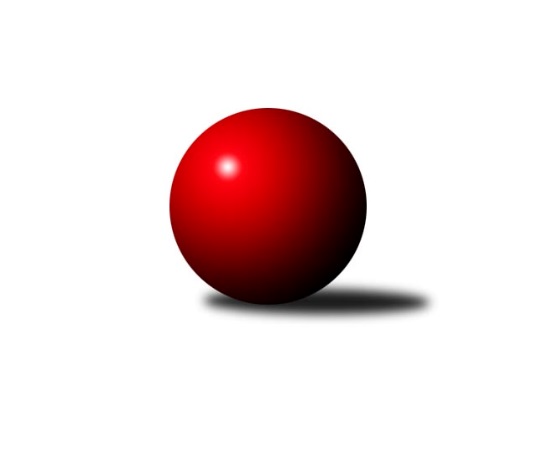 Č.14Ročník 2022/2023	5.4.2023Nejlepšího výkonu v tomto kole: 2484 dosáhlo družstvo: TJ Sokol Bohumín DOkresní přebor Ostrava 2022/2023Výsledky 14. kolaSouhrnný přehled výsledků:TJ Unie Hlubina ˝D˝	- TJ Sokol Bohumín D	2:6	2448:2484	5.0:7.0	20.3.SKK Ostrava B	- SKK Ostrava C	5.5:2.5	2345:2244	8.0:4.0	22.3.TJ VOKD Poruba C	- TJ Michálkovice  B	4:4	2222:2248	7.5:4.5	22.3.TJ Sokol Bohumín E	- TJ Unie Hlubina C	7:1	2341:2147	9.0:3.0	4.4.TJ Sokol Bohumín D	- SKK Ostrava C	7:1	2527:2385	10.0:2.0	5.4.Tabulka družstev:	1.	TJ Sokol Bohumín E	14	11	0	3	71.5 : 40.5 	96.5 : 71.5 	 2341	22	2.	TJ Sokol Bohumín D	14	9	0	5	67.5 : 44.5 	101.0 : 67.0 	 2327	18	3.	SKK Ostrava B	14	9	0	5	65.5 : 46.5 	93.5 : 74.5 	 2354	18	4.	TJ Michálkovice  B	14	8	1	5	65.0 : 47.0 	97.5 : 70.5 	 2335	17	5.	SKK Ostrava C	14	7	0	7	59.0 : 53.0 	80.0 : 88.0 	 2345	14	6.	TJ VOKD Poruba C	14	5	1	8	44.5 : 67.5 	78.0 : 90.0 	 2315	11	7.	TJ Unie Hlubina C	14	4	0	10	38.0 : 74.0 	61.5 : 106.5 	 2189	8	8.	TJ Unie Hlubina ˝D˝	14	2	0	12	37.0 : 75.0 	64.0 : 104.0 	 2262	4Podrobné výsledky kola:	 TJ Unie Hlubina ˝D˝	2448	2:6	2484	TJ Sokol Bohumín D	Veronika Rybářová	 	 243 	 210 		453 	 1:1 	 433 	 	206 	 227		Markéta Kohutková	Roman Grüner	 	 201 	 194 		395 	 0:2 	 438 	 	212 	 226		Hana Zaškolná	Ondřej Valošek	 	 187 	 208 		395 	 0:2 	 430 	 	210 	 220		Lucie Stočesová	Filip Országh	 	 193 	 223 		416 	 1:1 	 420 	 	198 	 222		Miroslav Paloc	Lenka Raabová	 	 205 	 189 		394 	 1:1 	 404 	 	186 	 218		Vlastimil Pacut	Lubomír Jančar	 	 211 	 184 		395 	 2:0 	 359 	 	183 	 176		Václav Kladivarozhodčí:  Vedoucí družstevNejlepší výkon utkání: 453 - Veronika Rybářová	 SKK Ostrava B	2345	5.5:2.5	2244	SKK Ostrava C	Jiří Koloděj	 	 218 	 206 		424 	 2:0 	 389 	 	187 	 202		Miroslav Heczko	Zdeněk Kuna	 	 206 	 210 		416 	 2:0 	 354 	 	156 	 198		Miroslav Futerko	Jaroslav Čapek	 	 171 	 204 		375 	 1:1 	 375 	 	182 	 193		Jakub Kožík	Blažena Kolodějová	 	 186 	 184 		370 	 0:2 	 386 	 	200 	 186		Miroslav Futerko	Miroslav Koloděj	 	 202 	 195 		397 	 2:0 	 353 	 	182 	 171		František Deingruber	Rostislav Hrbáč	 	 192 	 171 		363 	 1:1 	 387 	 	184 	 203		Martin Futerkorozhodčí:  Vedoucí družstevNejlepší výkon utkání: 424 - Jiří Koloděj	 TJ VOKD Poruba C	2222	4:4	2248	TJ Michálkovice  B	Ondřej Janalík	 	 165 	 187 		352 	 0:2 	 455 	 	242 	 213		Libor Pšenica	Roman Klímek	 	 209 	 203 		412 	 2:0 	 355 	 	181 	 174		Hana Vlčková	Helena Martinčáková	 	 176 	 211 		387 	 1.5:0.5 	 372 	 	176 	 196		Josef Jurášek	Marian Mesároš	 	 171 	 178 		349 	 1:1 	 345 	 	146 	 199		Michal Borák	Jaroslav Hrabuška	 	 180 	 178 		358 	 1:1 	 371 	 	174 	 197		Radek Říman	Jiří Číž	 	 179 	 185 		364 	 2:0 	 350 	 	177 	 173		Josef Paulusrozhodčí:  Vedoucí družstevNejlepší výkon utkání: 455 - Libor Pšenica	 TJ Sokol Bohumín E	2341	7:1	2147	TJ Unie Hlubina C	František Modlitba	 	 183 	 178 		361 	 1:1 	 341 	 	152 	 189		Libor Mendlík	Janka Sliwková	 	 183 	 156 		339 	 1:1 	 347 	 	177 	 170		Josef Kyjovský	Lubomír Richter	 	 218 	 206 		424 	 2:0 	 370 	 	194 	 176		Oldřich Neuverth	Martin Ševčík	 	 193 	 184 		377 	 2:0 	 342 	 	178 	 164		Alena Koběrová	Miroslava Ševčíková	 	 211 	 197 		408 	 1:1 	 403 	 	186 	 217		Josef Hájek	Lukáš Modlitba	 	 214 	 218 		432 	 2:0 	 344 	 	164 	 180		František Třískarozhodčí:  Vedoucí družstevNejlepší výkon utkání: 432 - Lukáš Modlitba	 TJ Sokol Bohumín D	2527	7:1	2385	SKK Ostrava C	Lucie Stočesová	 	 220 	 216 		436 	 2:0 	 404 	 	208 	 196		Jakub Kožík	Markéta Kohutková	 	 203 	 228 		431 	 1:1 	 422 	 	214 	 208		Martin Futerko	Hana Zaškolná	 	 208 	 184 		392 	 1:1 	 404 	 	200 	 204		František Deingruber	Zdeněk Franěk	 	 213 	 220 		433 	 2:0 	 379 	 	182 	 197		Vojtěch Blahuta	Miroslav Paloc	 	 217 	 240 		457 	 2:0 	 421 	 	210 	 211		Miroslav Futerko	Václav Kladiva	 	 188 	 190 		378 	 2:0 	 355 	 	177 	 178		Miroslav Futerkorozhodčí:  Vedoucí družstevNejlepší výkon utkání: 457 - Miroslav PalocPořadí jednotlivců:	jméno hráče	družstvo	celkem	plné	dorážka	chyby	poměr kuž.	Maximum	1.	Lukáš Modlitba 	TJ Sokol Bohumín E	440.09	298.1	142.0	5.4	5/5	(479)	2.	Martin Futerko 	SKK Ostrava C	434.37	293.7	140.7	5.1	5/5	(503)	3.	Libor Pšenica 	TJ Michálkovice  B	428.70	297.2	131.5	7.0	5/5	(493)	4.	Jiří Koloděj 	SKK Ostrava B	423.63	297.7	126.0	5.2	5/5	(464)	5.	Miroslav Koloděj 	SKK Ostrava B	410.49	284.6	125.9	7.9	5/5	(464)	6.	Lubomír Richter 	TJ Sokol Bohumín E	409.03	284.1	125.0	7.8	5/5	(462)	7.	Miroslav Heczko 	SKK Ostrava C	408.17	282.9	125.3	9.4	4/5	(434)	8.	Roman Klímek 	TJ VOKD Poruba C	405.63	286.7	118.9	8.2	5/5	(433)	9.	Josef Jurášek 	TJ Michálkovice  B	405.49	290.5	115.0	9.0	5/5	(457)	10.	Lucie Stočesová 	TJ Sokol Bohumín D	404.67	288.3	116.4	9.1	4/5	(436)	11.	Jan Ščerba 	TJ Michálkovice  B	403.30	285.6	117.8	9.3	4/5	(429)	12.	Zdeněk Franěk 	TJ Sokol Bohumín D	402.50	287.6	114.9	9.9	4/5	(444)	13.	Veronika Rybářová 	TJ Unie Hlubina ˝D˝	401.43	281.3	120.2	10.8	5/5	(453)	14.	Miroslav Paloc 	TJ Sokol Bohumín D	399.96	281.8	118.2	9.5	4/5	(457)	15.	Josef Hájek 	TJ Unie Hlubina C	398.88	281.9	117.0	8.1	5/5	(465)	16.	Jaroslav Čapek 	SKK Ostrava B	398.75	286.5	112.3	11.0	5/5	(479)	17.	Jaroslav Hrabuška 	TJ VOKD Poruba C	397.34	284.3	113.0	9.9	5/5	(453)	18.	Jiří Číž 	TJ VOKD Poruba C	396.66	283.7	112.9	11.3	5/5	(463)	19.	Andrea Rojová 	TJ Sokol Bohumín E	396.33	288.0	108.3	10.0	4/5	(428)	20.	Roman Grüner 	TJ Unie Hlubina ˝D˝	394.57	277.0	117.6	12.3	5/5	(434)	21.	Lubomír Jančar 	TJ Unie Hlubina ˝D˝	393.63	282.2	111.4	12.3	5/5	(424)	22.	Hana Zaškolná 	TJ Sokol Bohumín D	392.60	287.6	105.0	14.5	5/5	(452)	23.	Václav Kladiva 	TJ Sokol Bohumín D	389.50	280.3	109.3	13.4	4/5	(444)	24.	Markéta Kohutková 	TJ Sokol Bohumín D	389.27	277.8	111.5	10.0	5/5	(446)	25.	Josef Paulus 	TJ Michálkovice  B	387.75	275.1	112.6	10.6	4/5	(407)	26.	Oldřich Stolařík 	SKK Ostrava C	387.75	276.5	111.3	12.9	4/5	(432)	27.	Miroslav Futerko 	SKK Ostrava C	387.53	275.5	112.0	12.9	4/5	(421)	28.	Miroslav Futerko 	SKK Ostrava C	386.34	278.7	107.7	13.2	5/5	(430)	29.	Jakub Kožík 	SKK Ostrava C	385.23	273.1	112.2	11.2	5/5	(419)	30.	Blažena Kolodějová 	SKK Ostrava B	384.10	277.0	107.1	11.4	5/5	(460)	31.	Hana Vlčková 	TJ Michálkovice  B	383.25	270.8	112.5	11.4	5/5	(426)	32.	Marian Mesároš 	TJ VOKD Poruba C	379.24	271.9	107.3	14.1	5/5	(456)	33.	František Tříska 	TJ Unie Hlubina C	379.14	272.3	106.8	11.7	5/5	(440)	34.	Jan Petrovič 	TJ VOKD Poruba C	378.63	272.3	106.4	13.9	4/5	(466)	35.	Miroslava Ševčíková 	TJ Sokol Bohumín E	376.48	273.6	102.9	12.2	5/5	(447)	36.	Janka Sliwková 	TJ Sokol Bohumín E	371.93	273.9	98.0	15.4	5/5	(423)	37.	Rostislav Hrbáč 	SKK Ostrava B	371.66	272.0	99.6	12.6	5/5	(420)	38.	Martin Ševčík 	TJ Sokol Bohumín E	370.63	268.1	102.5	12.7	5/5	(439)	39.	Martin Gužík 	TJ Unie Hlubina ˝D˝	368.25	260.3	108.0	6.4	4/5	(410)	40.	Michal Borák 	TJ Michálkovice  B	367.83	263.0	104.8	12.1	5/5	(410)	41.	Antonín Chalcář 	TJ VOKD Poruba C	367.50	271.0	96.5	12.4	5/5	(398)	42.	Libor Mendlík 	TJ Unie Hlubina C	367.33	265.7	101.6	15.2	4/5	(414)	43.	Pavel Rybář 	TJ Unie Hlubina ˝D˝	363.88	264.4	99.4	12.9	4/5	(453)	44.	Vojtěch Blahuta 	SKK Ostrava C	358.63	257.0	101.6	16.4	4/5	(416)	45.	Ondřej Valošek 	TJ Unie Hlubina ˝D˝	357.39	259.4	97.9	14.6	4/5	(421)	46.	Oldřich Neuverth 	TJ Unie Hlubina C	354.00	259.8	94.2	15.5	5/5	(440)	47.	Roman Raška 	TJ Michálkovice  B	353.77	256.6	97.2	13.6	4/5	(401)	48.	Josef Kyjovský 	TJ Unie Hlubina C	351.70	255.3	96.4	15.9	5/5	(465)	49.	Alena Koběrová 	TJ Unie Hlubina C	348.54	261.4	87.1	16.9	5/5	(412)	50.	Vlastimil Pacut 	TJ Sokol Bohumín D	340.10	257.3	82.8	16.7	5/5	(418)		Petr Kuttler 	TJ Sokol Bohumín D	432.87	291.5	141.3	3.4	3/5	(452)		František Deingruber 	SKK Ostrava C	411.10	288.7	122.4	7.7	3/5	(449)		Lenka Raabová 	TJ Unie Hlubina ˝D˝	405.00	290.0	115.0	9.5	2/5	(455)		Zdeněk Kuna 	SKK Ostrava B	399.83	284.3	115.6	10.2	3/5	(437)		Vojtěch Zaškolný 	TJ Sokol Bohumín D	394.17	279.4	114.8	11.7	3/5	(443)		Ondřej Kohutek 	TJ Sokol Bohumín D	393.33	280.3	113.0	12.0	3/5	(427)		Radek Říman 	TJ Michálkovice  B	390.50	271.8	118.7	6.5	3/5	(421)		Michaela Černá 	TJ Unie Hlubina ˝D˝	387.88	280.3	107.6	11.3	3/5	(452)		Tomáš Polášek 	SKK Ostrava B	383.89	269.8	114.1	9.6	3/5	(414)		Adéla Drahanská 	SKK Ostrava B	383.58	270.3	113.3	9.7	2/5	(406)		Radovan Kysučan 	TJ VOKD Poruba C	382.50	277.3	105.2	9.7	3/5	(415)		Helena Martinčáková 	TJ VOKD Poruba C	379.58	270.9	108.7	14.3	2/5	(398)		Filip Országh 	TJ Unie Hlubina ˝D˝	379.25	277.9	101.3	16.8	2/5	(481)		Petr Říman 	TJ Michálkovice  B	374.00	286.0	88.0	13.0	1/5	(374)		Karel Kudela 	TJ Unie Hlubina C	370.00	263.0	107.0	19.0	1/5	(370)		Libor Radomský 	TJ VOKD Poruba C	369.33	277.2	92.2	15.6	3/5	(386)		Natálie Drahanská 	SKK Ostrava B	367.50	268.2	99.3	11.1	2/5	(375)		Antonín Pálka 	SKK Ostrava B	367.33	267.3	100.0	14.0	3/5	(383)		Ondřej Janalík 	TJ VOKD Poruba C	365.25	270.3	95.0	15.5	2/5	(375)		Josef Navalaný 	TJ Unie Hlubina C	356.00	258.5	97.5	15.7	3/5	(470)		Radomíra Kašková 	TJ Michálkovice  B	351.00	263.0	88.0	15.0	1/5	(369)		Vojtěch Turlej 	TJ VOKD Poruba C	350.50	257.5	93.0	15.0	2/5	(357)		František Modlitba 	TJ Sokol Bohumín E	331.50	245.5	86.0	16.9	2/5	(374)		Daniel Skopal 	TJ VOKD Poruba C	328.50	235.5	93.0	16.5	2/5	(341)		Adam Klištinec 	TJ Unie Hlubina ˝D˝	327.56	239.0	88.6	17.6	3/5	(423)		Jiří Břeska 	TJ Michálkovice  B	305.00	236.0	69.0	19.0	1/5	(305)		Vladimír Malovaný 	SKK Ostrava C	299.50	227.0	72.5	21.5	2/5	(314)Sportovně technické informace:Starty náhradníků:registrační číslo	jméno a příjmení 	datum startu 	družstvo	číslo startu
Hráči dopsaní na soupisku:registrační číslo	jméno a příjmení 	datum startu 	družstvo	Program dalšího kola:Nejlepší šestka kola - absolutněNejlepší šestka kola - absolutněNejlepší šestka kola - absolutněNejlepší šestka kola - absolutněNejlepší šestka kola - dle průměru kuželenNejlepší šestka kola - dle průměru kuželenNejlepší šestka kola - dle průměru kuželenNejlepší šestka kola - dle průměru kuželenNejlepší šestka kola - dle průměru kuželenPočetJménoNázev týmuVýkonPočetJménoNázev týmuPrůměr (%)Výkon3xLibor PšenicaMichálkovice B4555xLibor PšenicaMichálkovice B122.214555xVeronika RybářováHlubina D4537xJiří KolodějSKK B112.994242xHana ZaškolnáBohumín D4381xZdeněk KunaSKK B110.864163xMarkéta KohutkováBohumín D4335xRoman KlímekVOKD C110.664128xLukáš ModlitbaBohumín E43210xLukáš ModlitbaBohumín E108.794322xLucie StočesováBohumín D4302xVeronika RybářováHlubina D108.33453